A2.No. de Folio/No. Of Folio:_________________ESTE FORMATO DEBIDAMENTE REQUISITADO AMPARA LA LEGAL ESTANCIA EN EL PAIS DE LA EMBARCACION/ THIS FORM, ONCE STAMPED, COVERS THE LEGAL STAY OF THE BOAT IN MEXICO.REVERSO/BEHIND REVERSE____________________________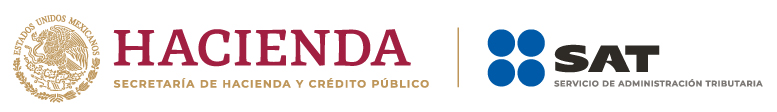 Autorización de importación temporal de  embarcaciones / Authorization for temporal importation of boats.PARA SER LLENADO POR EL IMPORTADOR/THE IMPORTER WILL PROVIDE THE FOLLOWING INFORMATION1. Fecha de ingreso / Date of entry	Fecha de vencimiento / Expiring date|______|______|______|_______|_______|_______|	|_____|______|_____|_____|____|____	día/day	mes/month	año/year	día/day	mes/month	año/year2. Datos del propietario/Owner’s generals.Nombre completo (apellido paterno/apellido materno/nombre(s)), razón o denominación social/Full name (Last name/name) or company’s name._____________________________________________________________________________________Domicilio/Address _____________________________________________________________________________________3. Datos del importador/Importer’s generals._____________________________________________________________________________________Apellido paterno/Last name	Apellido materno/middle name	Nombre(s)/NameDomicilio/Address__________________________________________________________________________________________________________________________________________________________________________Licencia de conducir/Drivers license ________________________________________________________Pasaporte/Passport number ______________________________________________________________Nacional/Mexican citizen ( ) Extranjero/Non Mexican citizen ( )Si es extranjero, indique su calidad migratoria/If non Mexican, indicate your migratory status: _____________________________________________________________________________________Propietario/Owner( )	Cónyuge/Spouse ( )	Ascendiente/Ancestor ( )	Descendiente/Descendant ( )	Otro/Other ( )4. Datos de la embarcación/Boat´s information.Clase de embarcación/Class of boat ________________________________________________________Nombre/Name__________________________________Marca/Trademark _________________________Eslora/Lenght_____________________________________________Tipo/Model ____________________Modelo/Model year _____________________Núm. de registro/Registry number __________________________________________________________________________________________________________________________________________________________________________Motor (es)/Motor (motors) ______________________________ Serie casco/Hull´s series _____________Color/Color _______________________________ Título de propiedad/Ownership´s title _____________________________________________________________________________________Número de serie/ Serial number ________________Número de matrícula/Enrol number __________________________________________________________________________________________________________________________________________________________________________VIN/VIN _____________________________________________________________________________________Finalidad a la que será destinada la embarcación/The object of boats __________________________________________________________________________________________________________________________________________________________________________5. Destino de la embarcación/Boat´s destination: Explotación/Exploration _____________________________________________________________________________________Exploración/Exploration ______________________________________________________________________6. Declaro bajo protesta de decir verdad que retornaré oportunamente al extranjero la embarcación importada temporalmente a los Estados Unidos Mexicanos y que me abstendré de cometer infracciones o delitos relacionados con su indebida utilización durante su estancia en este país.I hereby declare under oath that I will opportunely return abroad the temporarily imported boat, and that I will abstain myself of commiting any penalties or felonies related with their improper use while their stay in this country._________________________Firma/ Signature7. Autorización de la aduana o sección aduanera/Customs office or customs section authorization.Nombre/Name ___________________________________________________________________No. de gafete del empleado/Employee gafet number_____________________________Firma/SignatureSelloAduana o secciónaduanera/SealCustoms office orcustoms Section8. Datos del retorno/Return information.Fecha/Date	_______________	______________	_______________	día /day	mes/month	año/yearAduana o Sección aduanera/Customs office or customs section___________________________________Clave/Code____________________________________________________________________________Lugar/Place___________________________________________________________________________INSTRUCCIONES / INSTRUCTIONS-Escribir con claridad, letra de molde y bolígrafo/Write clearly with ballpoint pen.-Esta solicitud se debe de presentar en original y copia/This form should be submitted in original and a copy.-Conserve su solicitud autorizada para ser entregada en la oficina de control de la aduana por donde vaya a efectuar su retorno. Este documento es su comprobante de la estancia legal de su embarcación/This form is your legal importation document, and it should be provided to the customs control office when returning abroad.-Este documento no es válido si presenta raspaduras o enmendaduras/This document is not valid if it presents scratchings or amendments.-Recuerde usted que al proporcionar datos inexactos o falsos se hará acreedor a sanciones relacionadas con la presunción de contrabando/You are liable for any false statements or inaccurate information provided in this document to penalties related to smuggling presumption.-No. de Folio/No. of Folio.- La autoridad aduanera anotará el número de folio del registro interno que corresponda/Custom´s authority will provide each form with its corresponding number.Los campos 1, 2, 3, 4, 5 y 6 serán llenados por el importador, los campos 7 y 8 son de uso exclusivo de la autoridad aduanera/Camp 1, 2, 3, 4, 5 and 6 must be completed by the importer, camp 7 and 8 are for official use only.Estos datos deberán ser llenados por el importador/The importer will provide the following information:1.-	Fecha de ingreso/Date of entry.- Anotará la fecha de ingreso de la embarcación a territorio nacional/The date on which the boats has crossed the mexican border.	Fecha de vencimiento/Expyring date.- Se anotará la fecha en que venza la importación temporal de la embarcación/The date on which the authorization for the temporal importation of the boat expires.2.-	Datos del propietario/Owner´s generals.	Nombre completo (apellido paterno/apellido materno/nombre(s)), razón o denominación social y domicilio fiscal/Full name (last name/name) or company´s name and complete address should be written down.3.-	Datos del importador/Importer’s generals.	Anotará el nombre del importador, así como su dirección completa/The importer’s name and complete address should be written down.	Licencia de conducir/Drivers license.- Anotará el número de la licencia de conducir/The driving license number should be written down.	Pasaporte/Passport.- Anotará el número de pasaporte/The passport number should be written down.	Nacional o Extranjero/Mexican or Non Mexican Citizen.- Anotará con una “X” si es nacional o extranjero/Mark with an “X” whether you are Mexican or Non Mexican Citizen.	Si es extranjero, indique su calidad migratoria: Indicará mediante número asignado a su calidad migratoria/If Non Mexican, state your migratory status: Indicate by your assigned number your migratory status.	Marcará con una “X” si la persona que solicita la importación temporal de la embarcación es el propietario, cónyuge, ascendiente o descendiente/Mark with an “X” whether the person that requires the temporal importation of the boat is the owner, spouse, ancestor or descendant.4.-	Datos de la embarcación/Boat’s information.- En este recuadro anotará los datos de la embarcación, tales como: clase de embarcación, nombre, marca, eslora, tipo, modelo, número de registro, número de motor, número de serie del casco, color, número del título de propiedad, número de serie, número de matrícula NIV /The boat’s information should be written down, such as class, name, trademark, length, model, model year, registry number, motor number, hull’s series number, color, real state property, serial number, enrol number, vehicle identification number.5.-	Destino de la embarcación/Boat´s destination: Señalará con una “X” la opción correspondiente al destino de la embarcación, pudiendo ser: explotación o exploración/An “X” mark should be marked at the correspondant boat destination (Exploitation or exploration). Finalidad a la que será destinada la embarcación/The object of boats: El importador señalará el uso que le dará a la embarcación/The importer’s object of boats should be written down.6.-	Firma/Signature.- Asentará su firma autógrafa/Your signature should be written down.Notas/Notes:Deberá acreditar la propiedad de la embarcación para lo cual deberá anexar a la presente solicitud copia de cualquiera de los siguientes documentos: el documento equivalente, el contrato de fletamento, título de propiedad, o bien del certificado de registro otorgado por la autoridad competente/The boats ownership should be proved by annexing to this application form any of the following documents: invoice, transport contract, ownership´s title or the registry certificate granted by the competent authority.Deberá anexar copia de la siguiente documentación/A copy of the following documents should be attached:I.	Las características técnicas de las mercancías antes descritas/The technical characteristics of the above mentioned merchandise are indicated;II.	Acta constitutiva en la que se establezca dentro del objeto social de la empresa, que se dedicará a la prestación de los servicios de exploración o explotación, y/Company´s by-laws in which exploration or exploitation should be included at the company´s purpose, andIII.	En su caso, el contrato, concesión o autorización correspondiente, para la prestación de los servicios que requieran de dichas mercancías para su cumplimiento/If the case may be, the contract, concession or correspondant authorization which demonstrates that with the above mentioned merchandise, the services will be rendered.